平成30年度は介護報酬・診療報酬の改定が行われます。厚生労働省から講師を迎えて開催された日本看護協会主催の説明会の録画映像を配信し、看護関連項目を中心とした改定のポイントをお伝えいたします。 　　　　　 公益社団法人　徳島県看護協会■主催■　　公益社団法人　日本看護協会■開催日時■　　平成30年　4月 5日（木） ／ 平成30年 4月 12日（木） 9時00分～17時30分　（　受付　8:30～、　開場　8：50　）★同じ内容を2回開催します。ご都合の良い日を選んでご参加ください。■場所■　　徳島県看護会館　研修室■駐車場■　　ヤマダ電機立体駐車場のみ■対象■　　日本看護協会会員および非会員■参加費■　　会員5,400円　　非会員7,560円　　※診療報酬または介護報酬いずれかのみの参加でも同額です。■申込方法■　　FAX申込書でお申込み下さい。★申し込み時に記入された個人情報は研修以外には使用いたしません。■申込締切■　　平成30年　2月28日（水）　　※最終入金締切：平成30年 3 月23日（金）　　　■診療報酬改定説明会■（平成３０年３月２６日録画）　◆講演１　　「平成30年度診療報酬改定の概要について」　（60分）厚生労働省保険局　医療課　　課長　　迫井　正深◆講演２　　「平成30年度診療報酬改定の概要について～看護関係～」　（60分）厚生労働省保険局　医療課　　課長補佐　　奥田　清子◆講演３　　「平成30年度診療報酬改定で看護職に期待されること」　（30分）公益社団法人　日本看護協会　副会長　　菊池　令子◆質疑応答　（40分）■介護報酬改定説明会■（平成３０年３月１６日録画）◆講演１　　「平成30年度介護報酬改定の概要について」　（60分）厚生労働省老健局　老人保健課　　課長　　鈴木　健彦◆講演２　　「平成30年度介護報酬改定の概要について～看護関係～」　（60分）厚生労働省老健局　老人保健課　　看護専門官　　北澤　直美◆講演３　　「平成30年度介護報酬改定の概要について～介護老人福祉関係～」　（30分）厚生労働省老健局　高齢者支援課　老人介護専門官　八田　睦美◆講演４　　「平成30年度介護報酬改定で看護職に期待されること」　（30分）公益社団法人　日本看護協会　副会長　　齋藤　訓子◆質疑応答　（40分）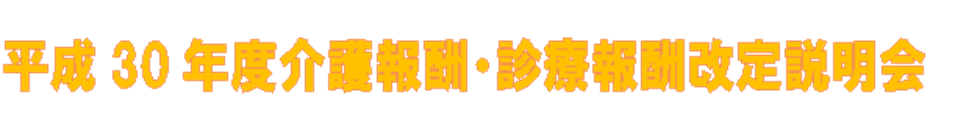 ＦＡＸ送付先：０８８－６３２－１０８４徳島県看護協会　研修担当　宛　　　　　　　　　　　　　　　　　　　　　Ｆ　Ａ　Ｘ　申　込　書参考　　職位分類　①看護部長　②副看護部長　③師長　④主任等　⑤一般　⑥その他【留意点】１：申込書は複写可能です。２：※欄は記入しないで下さい。３：ご記入は正確に、また該当する欄に〇印をおつけ下さい。会員番号は、徳島県会員番号を記入して下さい。４：キャンセルは研修１週間前までにお願いいたします。＊ご記入いただいた個人情報は、研修申し込みへの対応上必要な手続きにのみ使用いたします。これらの個人情報は適切な安全対策の下に管理いたします。※今回は、FAXのみの受付です。　受講決定はありません。3月23日までに入金し、当日会場にお越しください。※本研修受講時の駐車場は、「ヤマダ電機立体駐車場」とさせていただきます。　立体駐車の屋上からつめて駐車してください。ご協力、よろしくお願いいたします。研修名平成30年度 診療報酬・介護報酬改定Ｗｅｂセミナー平成30年度 診療報酬・介護報酬改定Ｗｅｂセミナー平成30年度 診療報酬・介護報酬改定Ｗｅｂセミナー平成30年度 診療報酬・介護報酬改定Ｗｅｂセミナー平成30年度 診療報酬・介護報酬改定Ｗｅｂセミナー平成30年度 診療報酬・介護報酬改定Ｗｅｂセミナー平成30年度 診療報酬・介護報酬改定Ｗｅｂセミナー※受付日　　　　／※受付日　　　　／施設名TEL　　　TEL　　　住　　所〒〒〒〒〒〒〒〒〒申込代表者氏　　名（フリガナ）氏　　名（フリガナ）職能別職位年齢県会員番号未加入開催日(希望日を〇で囲んでください)開催日(希望日を〇で囲んでください)領収書保・助・看・准4/5　・　4/124/5　・　4/12要・不要保・助・看・准4/5　・　4/124/5　・　4/12要・不要保・助・看・准4/5　・　4/124/5　・　4/12要・不要保・助・看・准4/5　・　4/124/5　・　4/12要・不要保・助・看・准4/5　・　4/124/5　・　4/12要・不要保・助・看・准4/5　・　4/124/5　・　4/12要・不要保・助・看・准4/5　・　4/124/5　・　4/12要・不要保・助・看・准4/5　・　4/124/5　・　4/12要・不要保・助・看・准4/5　・　4/124/5　・　4/12要・不要保・助・看・准4/5　・　4/124/5　・　4/12要・不要